Escola:                                                                             Data:Aluno:                                                                                Turma:                                         Pinte cada lápis com a cor indicada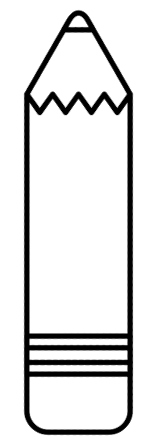 